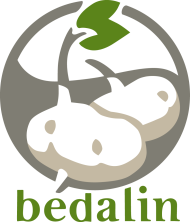               Látogassa rendszeresen a www.burgonya.hu oldalt!           ÁRAINK 2022. évi termésre          2022. őszi / 2023. tavaszi szállításra Fenti árak az ÁFA-t nem tartalmazzák.A tételek az előírás szerinti növényútlevéllel és fémzárolva kerülnek átadásra.Minőségi fokozat: Klasse A, kék címkés; Klasse E/Elit, fehér címkés.A fajtanevekre kattintva weboldalunkon, részletes fajtaleírást talál. Raktárkészlettel nem rendelkezünk. A megrendelt mennyiség kizárólag visszaigazolásunkat követően kerül behozatalra.Megrendelői igény szerint érkezik a teljes kamion a vevő telephelyére.Minimálisan rendelhető mennyiség: 1 paletta, 1.250 kg Egyeztetés szerint vállaljuk ennek házhoz szállítását.Egy palettánál kisebb mennyiség is vásárolható, illetve rendelhető partnereinknél, kérjük érdeklődjön telefonon!Budapest, 2022. december 19.Burgonyafajtaminőségi fokozatmm€ nettó ár 
/ 100 kgszármazásBLUE BELLEA28/35112FRANCIAORSZÁG
1.250 kg /palettaCELTIANE A 25/32122FRANCIAORSZÁG
1.250 kg /palettaCHERIE A25/30120FRANCIAORSZÁG
1.250 kg /palettaCHERIE A30/40102FRANCIAORSZÁG
1.250 kg /palettaCHERIE A40/4585FRANCIAORSZÁG
1.250 kg /palettaDELILAA35/5583FRANCIAORSZÁG
1.250 kg /palettaTOPAZE   ÚJ !A35/5583FRANCIAORSZÁG
1.250 kg /palettaFLEUR BLEUE A32/40130FRANCIAORSZÁG
1.250 kg /palettaLOANEA35/5583FRANCIAORSZÁG
1.250 kg /palettaCLAIRETTEA35/4595FRANCIAORSZÁG
1.250 kg /palettaDECIBELA35/4583FRANCIAORSZÁG
1.250 kg /palettaRED MAGIC A40/6072FRANCIAORSZÁG
1.250 kg /palettaSTEMSTER A40/5585FRANCIAORSZÁG
1.250 kg /palettaRED LADY A35/5593NÉMETORSZÁG
1.250 kg /palettaQUEEN ANNEA35/5592NÉMETORSZÁG
1.250 kg /palettaBELMONDAA35/5592NÉMETORSZÁG
1.250 kg /palettaLABELLA A35/5593HOLLANDIA 
1.250 kg /palettaMASAIA35/5593HOLLANDIA 
1.250 kg /palettaPRADA   ÚJ !A35/5595HOLLANDIA 
1.250 kg /palettaDUNASTAR A28/35122HOLLANDIA 
1.250 kg /palettaDUNASTAR A35/5581HOLLANDIA 
1.250 kg /palettaNUBILAA28/35115HOLLANDIA 
1.250 kg /palettaNUBILAA35/5572HOLLANDIA 
1.250 kg /palettaDESIREEE vagy A28/35; 35/55heti ár, kérjük érdeklődjön telefonon!HOLLANDIA 
vagy 
BELGIUMAGRIAE vagy A28/35;
35/55heti ár, kérjük érdeklődjön telefonon!HOLLANDIA 
vagy 
BELGIUM